"In the Mud"2017 Local Mission Funding Proposal2017 Funding Cycle #1: Please complete and submit to admin@rmcucc.org by February 17, 2017.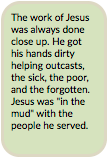 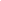 Church Name: 	Church Location: 	Contact Name: 		Telephone: 	Email: 		1. What is the name and nature of the mission or ministry you are seeking to fund? 2. Is this a new mission or ministry for your church, or a pre-existing one? 3. How will the people of your congregation get "In the Mud" with regard to this mission? (Please answer in 100 words or less.)4. In what ways do you think this mission or ministry will help empower and fulfill your church's call to ministry? (Please answer in 100 words or less.) 5. What is the amount you are requesting, and how are you planning to spend it?6.  As you forward this mission or ministry, will you covenant to provide the Conference with updates  on your "In the Mud" ministries? (In the form of pictures, articles, Facebook posts, etc.) 